Cultural Elements in TreatingHispanic and Latino Populations The South Southwest ATTC, in partnership with our colleagues at IRESA, and University of Central Arkansas (UCA) is offering aFREE, 4-part virtual training event. February 16th, 18th, 23rd, 25th from 9:00am to 10:30am CTAfter the training, participants will be able to:Demonstrate understanding of how cultural change affects Hispanic and Latinos and their substance useIdentify and address problems faced by Hispanic and Latinos around access and readiness for treatment and recoveryExplain the relationship between culture and treatmentUnderstand the impact of immigration on family dynamicsIdentify approaches to integrating cultural into therapyWe strongly encourage you to register only if you are able to attend all 4 sessions. If you are not able to attend all of the sessions, please contact us to be put on a waiting list at eflint@austin.utexas.edu. You will be notified if slots become available. Please click on the title of the session to register. Please register for each session. Training links will be sent out prior to the sessions.Tues, February 16: Hispanics and Latinos in the U.S.:  Statistics, Health Disparities and Other Definitions Thurs, February 18:: Culture Change and Family TransformationTues, February 23: Approaching RecoveryThurs, February 25: Approaches to Integrating Culture into Treatment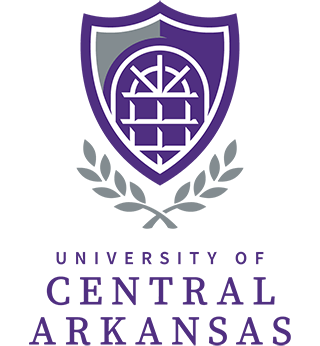 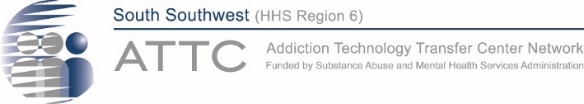 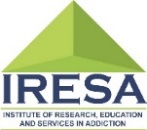 